Федеральные образовательные ресурсы для общего образованияФедеральные образовательные ресурсы для общего образованияФедеральные образовательные ресурсы для общего образованияЛоготипРесурсОсновные разделы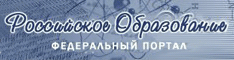 Федеральный портал "Российское образование"   Вузы Каталог университетов, академий, институтов  Ссузы Каталог колледжей, техникумов, училищ  Учебные карты: карты России и мира, контурные карты, образовательная статистика.  Актуальное для выпускников школ и абитуриентов: Нормативные документы, ЕГЭ, ГИА, рейтинги, тестирование, профориентация  Атрибутный и контекстный поиск документовРаспорядительные и нормативные документы системы российского образования  Федеральные государственные образовательные стандартыФГОС общего; среднего, высшего профессионального; послевузовского образования  НовостиНовости в сфере образования  Демонстрационные варианты тестов ЕГЭ и ГИА on-line 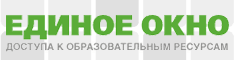 Единое окно доступа к образовательным ресурсам   Каталог Интернет-ресурсов  Полнотекстовая библиотека учебных и учебно-методических материалов  Глоссарий педагогических терминов 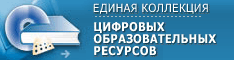 Единая коллекция цифровых образовательных ресурсов   Каталог и Хранилище Цифровых образовательных ресурсов  Тематические коллекции Цифровых образовательных ресурсов  Электронные издания на CD  Цифровые образовательные ресурсы, подготовленные учителями 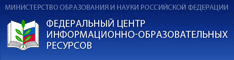 Федеральный центр информационно-образовательных ресурсов   Каталог и Хранилище Электронных образовательных ресурсов (ЭОР) для открытой мультимедиа среды (ОМС). 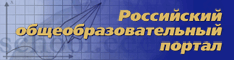 Российский общеобразовательный портал   Дошкольное образование  Начальное и общее образование  Каталог интернет-ресурсов  Коллекции  Образование в регионах 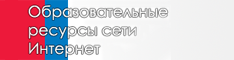 Каталог образовательных ресурсов
сети Интернет для основного общего и среднего общего образования  Федеральные образовательные ресурсы  Региональные образовательные ресурсы  Учебное книгоиздание и образовательная пресса  Конференции, выставки, конкурсы, олимпиады  Инструментальные программные средства  Электронные библиотеки, словари, энциклопедии  Ресурсы для администрации и методистов  Ресурсы для дистанционных форм обучения  Информационная поддержка ЕГЭ  Ресурсы для абитуриентов  Ресурсы по предметам образовательной программы  Внешкольная и внеклассная деятельность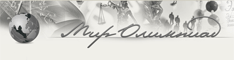 Российский совет олимпиад школьников Дипломы РСОШ; Мир олимпиад в зеркале прессы; Совет олимпиад; Нормативно-правовые акты; Актуальная информация об олимпиадах школьников; Дистанционные интернет-туры олимпиад; 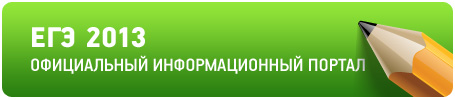 Официальный информационный портал ЕГЭ Общие сведения; Выпускникам 11 классов; Поступающим в вузы и ссузы; Организаторам; 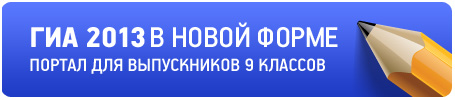 Официальный информационный портал ГИА Общие сведения; Выпускникам 9 классов; Родителям; Организаторам; 